.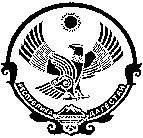 		 ГЛАВА  МУНИЦИПАЛЬНОГО  ОБРАЗОВАНИЯ		  СЕЛЬСКОЕ  ПОСЕЛЕНИЕ  «СЕЛО  ЧОНТАУЛ»                  368111,РД, Кизилюртовский район, с.Чонтаул, ул.Заводская, 25 тел. 8-928- 800-15-26                                               П О С Т А Н О В Л Е Н И Е13.04.2021г.                                                                                                       № 12 - ПОб утверждении антинаркотической программыпо реализации Стратегии государственнойантинаркотической политики РоссийскойФедерации на период до 2030 года в МО СП «село Чонтаул» на период с 2021 по 2025 годы            В целях минимизации угрозы распространения наркомании, руководствуясь Указом Президента Российской Федерации от 23.11.2020   № 733 «Об утверждении Стратегии государственной антинаркотической политики Российской Федерации на период  до 2030 года»,   Федеральным законом  от 08.01.1998 № 3-ФЗ «О наркотических средствах и психотропных веществах», Постановления Администрации МР «Кизилюртовский район» от 16.02.2021 № 25,  администрация  МО СП «село Чонтаул» ПОСТАНОВЛЯЕТ:   1.Утвердить антинаркотическую программу по реализации Стратегии государственной антинаркотической политики Российской Федерации на период до 2030 года в МО СП «село Чонтаул»на период   с 2021 -2025г.г. (Приложение).   2. Настоящее постановление подлежит официальному обнародованию и размещению    в информационно-телекоммуникационной сети «Интернет» на официальном сайте МО СП «село Чонтаул»  3. Контроль за исполнением настоящего постановления оставляю за собой.Глава МО СП «село Чонтаул»                                                      Б.Д.МурзабековПриложениек постановлению администрацииМО СП «село Чонтаул»                                                                                                    от 13.04.2021  № 12-ПАНТИНАРКОТИЧЕСКАЯ  ПРОГРАММАпо реализации Стратегии государственной антинаркотической политики Российской Федерации на период до 2030 года в МО СП «село Чонтаул» на период с 2021 по 2025гг.Основание для разработки программы:Федеральный закон от 08.01.1998 № 3-ФЗ «О наркотических средствах и психотропных веществах», Указ президента Российской Федерации от 23.11.2020 № 733 «Об утверждении Стратегии государственной антинаркотической политики Российской Федерации в период до 2030 года».Заказчик программы:Администрация МО СП «село Чонтаул»Разработчик:Администрация МО СП «село Чонтаул»Исполнители:1. Администрация МО СП «село Чонтаул»;2.Участковый уполномоченный полиции (по согласованию);3.МБУЗ Чонтаульская ВА, Чонтаульская УБ4.МКОУ «Чонтаульская СОШ №1», «Чонтаульская СОШ № 2»;5. Чонтаульская сельская библиотека.Цель и задачи программы:Цель:-противодействие незаконному обороту наркотиков на территории поселения, профилактика правонарушений связанных с употреблением и распространением наркотических и психотропных веществ.Задачи:-организация системы профилактики наркомании в муниципальном образовании;-организация информационно-пропагандистского обеспечения профилактики наркомании в поселении;- совершенствование нормативно - правовой базы МО СП «село Чонтаул» в сфере незаконного оборота наркотиков;-оптимизация работы по профилактике распространения и употребления наркотических и психотропных веществ;-создание системы стимулов среди населения жизни без наркотиков.Сроки реализации программы:2021 - 2025 гг.Объемы и источники финансирования:Программа не требует финансированияХарактеристика программы и обоснование ее решения программно-целевыми методами.Антинаркотическая программа муниципального образования Беляницкое сельское поселение  на 2021-2025 гг. разработана в соответствии с Федеральным законом от 08.01.1998   № 3-ФЗ «О наркотических средствах и психотропных веществах», Указом президента РФ от 23.11.2020   №733 « Об утверждении Стратегии государственной антинаркотической политики Российской Федерации на период до 2030 года», и в целях активизации работы по противодействию незаконному обороту наркотических средств и психотропных веществ в Чонтаульском сельском поселении.Основные цели и задачи программы:Основной целью программы является противодействие незаконному обороту наркотиков на территории сельского поселения, профилактика правонарушений связанных с употреблением и распространением наркотических и психотропных веществ.Программа рассчитана на 2021-2025годы и предлагает решение следующих основных задач:- организация системы профилактики наркомании в муниципальном образовании;- организация информационно-пропагандистского обеспечения профилактики наркомании в поселении;- совершенствование нормативно - правовой базы в Чонтаульском сельском поселении  в сфере незаконного оборота наркотиков;- оптимизация работы по профилактике распространения и употребления наркотических и психотропных веществ;- создание системы стимулов среди населения жизни без наркотиков;- реализация на территории муниципального образования государственной политики в области противодействия незаконному обороту наркотических средств, психотропных веществ и их прекурсоров.Система программных мероприятий:Программа включает мероприятия по основным направлениям в сфере профилактики употребления и незаконного оборота наркотиков на территории поселения:- Информационно-пропагандистское обеспечение профилактики наркомании в поселении;- Профилактика наркопреступности;- Мероприятия первичной профилактики наркомании;- Межуровневое сотрудничество.Обоснование ресурсного обеспечения программы:Программа рассчитана на 5 лет, период 2021-2025 годы. Для реализации мероприятий, предусмотренных данной программой, необходимо объединить усилия всех участников программы. Бюджетных средств на реализацию Программы не требуется.Механизм реализации программы:Общий контроль исполнения Программы осуществляется администрацией Чонтаульского сельского поселения, в чьи функции входит уточнение показателей по программным мероприятиям, механизм реализации Программы и состав исполнителей.Оценка социально-экономической и иной эффективности реализации программы:      -В ходе реализации Программы планируется консолидировать усилия правоохранительных органов, медицинских служб, общественных организаций, образовательных учреждений и населения в борьбе с незаконным оборотом и употреблением наркотиков на территории поселения.Результаты реализуемых направлений Программы позволят избежать роста распространения наркотиков и будут способствовать стабилизации состояния правопорядка в муниципальном образовании Чонтаульское сельское поселение.ПЛАН  МЕРОПРИЯТИЙПо реализации Стратегии государственной антинаркотической политики Российской Федерации до 2030 года на территории Чонтаульского сельского поселения на 2021-2025 гг.V. Реализация настоящей Стратегии на уровне муниципального образования               осуществляется на основании планов мероприятий, утвержденных администрацией        муниципального образования. Мероприятия по реализации настоящей Стратегии        включаются в соответствующие муниципальные программы.Глава                                                                                               Б.Д.Мурзабеков№п/пНаименование мероприятияПоказатель эффективностиИсполнители мероприятийСрок исполненияI.Информационно- пропагандистское обеспечение профилактики наркомании в поселенииI.Информационно- пропагандистское обеспечение профилактики наркомании в поселенииI.Информационно- пропагандистское обеспечение профилактики наркомании в поселенииI.Информационно- пропагандистское обеспечение профилактики наркомании в поселенииI.Информационно- пропагандистское обеспечение профилактики наркомании в поселении1.Проведение мониторинга наркоситуации и причин, способствующих потреблению наркотиковСнижение преступлений, связанных с незаконным оборотом наркотиков (далее НОН)Администрация сельского поселения совместно с участковым уполномоченным полиции (по согласованию)2021-2025гг2.Проведение собраний и сходов граждан по проблемам профилактики наркомании и наркопреступностиПовышение правовой грамотности, снижение преступлений связанных с НОНАдминистрация сельского поселения совместно с участковым уполномоченным полиции (по согласованию);с МКОУ СОШ №1, СОШ №2;ЧВА, ЧУБ, сельская библиотека 2021-2025ггII.Профилактика наркопреступностиII.Профилактика наркопреступностиII.Профилактика наркопреступностиII.Профилактика наркопреступностиII.Профилактика наркопреступности3. Проведение мониторинга по выявлению незаконных посевов и очагов произрастания дикорастущих наркосодержащих растенийОрганизация работы «горячей линии» для устных сообщений граждан по всероссийской акции «Сообщи, где торгуют смертью» Администрация сельского поселения   совместно с участковым уполномоченным полиции (по согласованию)2021-2025гг4. Выявление несовершеннолетних, находящихся в социально опасном положении и склонных к потреблению наркотиковСнижение преступлений, связанных с НОНАдминистрация сельского поселения  2021-2025гг5Проведение профилактической работы с родителями, ведущими аморальный, антиобщественный образ жизни.Снижение преступлений, связанных с НОНАдминистрация сельского поселения; МКОУ СОШ №1; СОШ № 22021-2025ггIII. Мероприятия первичной профилактики наркоманииIII. Мероприятия первичной профилактики наркоманииIII. Мероприятия первичной профилактики наркоманииIII. Мероприятия первичной профилактики наркоманииIII. Мероприятия первичной профилактики наркомании6.Проведение конкурса детских рисунков антинаркотической тематики, проведение лекций, разработка памяток « Наркотикам нет».Повышение правовой грамотности подростковМКОУ СОШ №1, СОШ №2;ЧВА, ЧУБ, сельская библиотека2021-2025гг7Организация мероприятий по профилактике негативных явлений  в молодежной среде, пропаганде здорового образа жизни в учреждениях культуры поселенияСнижение преступлений, связанных с НОНМКОУ СОШ №1, СОШ №2;ЧВА, ЧУБ, сельская библиотека2021-2025ггIV. Межуровневое сотрудничествоIV. Межуровневое сотрудничествоIV. Межуровневое сотрудничествоIV. Межуровневое сотрудничествоIV. Межуровневое сотрудничество8. Информирование  МО МВД России «Кизилюртовский»   о выявленных лицах, имеющих признаки возможного потребления наркотиков, либо о лицах, возможно участвующих в их распространенииСнижение преступлений, связанных с НОНАдминистрация сельского поселения совместно с участковым уполномоченным полиции (по согласованию).2021-2025гг9.Изучение и распространение информации по предупреждению наркоманииСнижение преступлений, связанных с НОНАдминистрация сельского поселения2021-2025гг10. Выявление родителей (иных законных представителей) несовершеннолетних и иных лиц, вовлекающих их в совершение правонарушений, связанных с незаконным оборотом наркотиковСнижение преступлений, связанных с НОНАдминистрация сельского поселения совместно с участковым уполномоченным полиции (по согласованию).2021-2025гг11.Организация досуга подростков, вовлечение их творческие объединения, художественную самодеятельностьСнижение преступлений, связанных с НОНАдминистрация сельского поселения совместно с  МКОУ СОШ №1, СОШ №2;ЧВА, ЧУБ, сельская библиотека2021-2025гг12.Участие в рейдах в местах отдыха несовершеннолетних с целью  предупреждения антиобщественного поведения подростков. В т.ч. употребления наркотических веществСнижение преступлений, связанных с НОНАдминистрация сельского поселения совместно с участковым уполномоченным полиции (по согласованию).2021-2025гг